						33 Southdown Avenue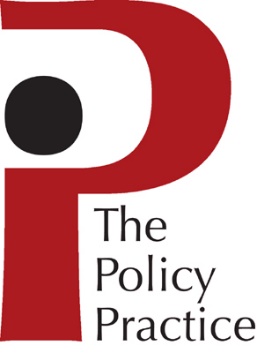 						Brighton						BN1 6EH						United Kingdom						Tel: ++44 (0) 1273 330331						contact@thepolicypractice.com							www.thepolicypractice.comCURRICULUM VITAENAME	JAMES KEELEYDATE OF BIRTH	28 July 1968NATIONALITY		BritishLANGUAGES		English:  Mother tongue			Mandarin Chinese:  Able to work in Chinese, HSK Level 6 certificationFrench: Working knowledgeAmharic:  BasicCOUNTRY EXPERIENCE	China, Ethiopia, Malawi, Uganda, Tanzania, Bangladesh, Myanmar, PakistanEXPERTISE			James Keeley is a China analyst and project manager specialising in agricultural technology and innovation, China’s overseas engagement, Chinese policy, institutions and political economy, and agricultural development in Africa. He can work in Chinese and has over 20 years experience of working in China. He is currently a director with Mobility for Africa, a social enterprise piloting Chinese three-wheeled vehicles and renewable energy charging innovations in Zimbabwe, to facilitate enhanced mobility and development opportunities for rural women. He was previously Head of the Programme Management Office for AgriTT, a Department for International Development funded trilateral cooperation programme in the agricultural sector with Chinese and African government partners, combining pilot projects in Malawi and Uganda and management of a Research Challenge Fund. Prior to this James was based in Ethiopia where he was a long-term consultant on an Irish Aid agricultural innovation project in Tigray and Southern Region. He was previously Senior Researcher at the International Institute for Environment and Development where he was China lead and worked on sustainable agriculture issues for a range of clients. Prior to this he was a Research Officer at the Institute of Development Studies, University of Sussex, where he researched policy processes for agricultural development and natural resource management, particularly in relation to GM crops and soils management. James has also worked on health sector assignments, including on malaria control. He has expertise in project monitoring and evaluation. QUALIFICATIONS1995 - 1997	MPhil (Development Studies), University of Sussex, UK1987-  1990	BA (Politics), University of York, UKEMPLOYMENTDirector of Mobility for Africa (2018 to present).Director of a start-up company registered in Zimbabwe testing Chinese electric mobility and renewable energy innovations with women in rural Africa. Responsible for China liaison, strategy development and pilot design, including oversight of M&E and results management. MFA has recently received grant funding from the Toyota Foundation and Dubai Expo.  https://www.mobilityforafrica.comConsultant (2017-present). Recent assignments include: project design team member for Australian Department of Foreign Affairs and Trade (DFAT) trilateral Australia-China-Papua New Guinea project on health security, providing inputs on trilateral partnership aspects and development of monitoring and evaluation framework and program logic; facilitation of lesson learning conference on conservation agriculture and food security in Sudan for European Union and Landell Mills;  review of best practice in Trilateral Cooperation with China for DFID-China; consultant for ITAD evaluation of DFID Global Health Support Programme pilot projects on maternal and child health in Myanmar and malaria control in Tanzania. Head of Programme Management Office, DFID China AgriTT Programme (Feb 2013 to April 2017). Programme manager for £10 million UK Department for International Development (DFID) funded trilateral agricultural cooperation programme, coordinating implementation and results management for technology transfer pilot projects for value chain development in Malawi (aquaculture) and Uganda (cassava). Responsible for managing PMO teams in China, UK, Uganda and Malawi, coordination of African implementing partners and Chinese technical assistance, and oversight of project monitoring, procurement and reporting; managed £3m Research Challenge Fund with Chinese, UK and developing country teams in Africa and South East Asia testing agricultural innovations in a range of sub-sectors; also delivery of a range of communication initiatives on effective agricultural technology transfer, including engagement with the FAO South-South Cooperation Programme. Regular engagement with government ministries and agencies, including Ministries of Commerce and Agriculture in China, Ministry of Agriculture, Uganda, and Department of Fisheries, Malawi. AgriTT won the British Expertise award for Best International Collaborative Project in 2017.Consultant, Irish Aid, Ethiopia ( 2011-2013). Provided long-term consultancy inputs to Irish Aid on an agricultural research and extension programme in Tigray and SNNPR regions of Ethiopia, developed implementation plans in participation with government partners, designed the project M&E system, and produced lesson learning products.Consultant, IIED and others (2010-14). Project manager and lead author for study on large-scale land investments in Ethiopia for the Bill and Melinda Gates Foundation and the International Institute for Environment and Development (IIED), managed case studies in lowland regions including Somali region, Bench Maji zone, SNNPR and Benishangul and Gambella. Contributed sections to UK Food and Climate Research Network (FCRN) study mapping sustainable food systems in China. Edited ‘Green China’ book for the Ford Foundation and IIED sharing lessons from China’s environment and development experiences. Led a study for the Ford Foundation and IIED on pro-poor agricultural certification schemes in China, Vietnam, Indonesia and India, as a tool for market access and impacts on rural livelihoods.  Reviewer for DFID Climate and Development Knowledge Network (CDKN), managed by ITAD. Senior Researcher, International Institute for Environment and Development (IIED) (2006-2009). China lead at IIED, responsible for developing IIED’s China engagement strategy. Managed research on China-Africa development, as well as on many other food and agriculture and China related themes, including developing a strategy for engagement with sustainable agriculture in China for the UK Department for Environment, Food and Rural Affairs (DEFRA). Research on value chains and certification for Ford Foundation, on social and environmental impacts of animal protein production for Oxfam-Novib.  Led consultancy study for DFID China identifying opportunities to work with China on global public goods including in global public health, agriculture and climate change. DFID China Country Programme Evaluation (2009).Member of DFID China Country Programme Evaluation team responsible for inputs on climate change and sustainable development (for the Policy Practice, the study was managed by ITAD). Consultant (2003 – 2006). International expert working on a consultancy for UNDP on Rights Based Approaches to development in China, with fieldwork in Jiangxi. Consultant on two studies on the DFID project portfolio in China, focusing on health and education sectors among others. China lead for UK think tank Demos Atlas of Ideas project mapping China’s science innovation capacity. Consultancy work for Greenpeace China on Chinese agricultural biosafety policy.Research Officer, Institute of Development Studies, University of Sussex (1999 – 2003).Research on science policy processes for new agricultural technologies, particularly GM crops and biotechnology,  in China and Africa. Designed and delivered training on public participation and biosafety management for UNEP. Research Officer, Institute of Development Studies, University of Sussex (1997-1999)Researcher working on institutions, policies and processes for soil fertility, agricultural intensification and natural resource management in Africa, with a focus on Mali, Ethiopia and Zimbabwe and international development partners such as the Food and Agriculture Organisation and World Bank. In Ethiopia worked closely with SOS Sahel, Mekelle University College, and Hawassa University. Research on poverty in China for DFID. Voluntary Service Overseas (VSO) teacher, in Guangxi, Henan and Guizhou provinces (1991-1994). Teacher training in three colleges in Guangxi, Henan and Guizhou Chinese provinces.PUBLICATIONSKeeley, J. 2017. Review of DFID’s Trilateral Cooperation with China. Report for DFID-China. Landell Mills and IMC World Wide. Keeley J, Wondwosen Michago Seide, Abdurehman Eid and Admasu Lokaley Kidewa, 2014. Large-scale land deals in Ethiopia: scale, trends, features and outcomes to date. London: IIED https://pubs.iied.org/12575IIED/Blackmore, E and Keeley, J with R. Pyburn and Lu Chen, 2012. Pro-Poor Certification: assessing the benefits of sustainability certifications for small-scale farmers in Asia. IIED Natural Resource Issues Paper No. 25. https://pubs.iied.org/14604IIED/Keeley, J and Zheng Yisheng (eds), 2011. Green China: Chinese insights on environment and development. London: IIED https://pubs.iied.org/17509IIED/?k=green+chinaLi X-Y, Qi G-B, Tang L-X, Zhao L-X, Jin L-S, Gu Z-F, Wu J, and Keeley, J. 2010. Smallholder-Based Agricultural Development: a comparison of Chinese and African Experience. Beijing: Social Science Academic Press (in Chinese, English version forthcoming)Cotula, L.,Vermeulen, S., Leonard, R. and J. Keeley, 2009. Land grab or development opportunity: agricultural investment and land deals in Africa. IIED/FAO/IFAD https://pubs.iied.org/12561IIED/Blackmore, E and Keeley, J with T. Garnett, 2009. The Meat and Dairy Revolutions: mapping social and environmental impacts. Paper for Oxfam-Novib Wilsdon, J. and J. Keeley, 2007. China: the Next Science Superpower? Demos Pamphlet. Atlas of Ideas Series. (London: Demos). http://www.demos.co.uk/publications/atlaschinaKeeley, J. 2006. Balancing technological innovation and environmental regulation: an analysis of Chinese agricultural biotechnology governance. Environmental Politics. Vol 15. No. 2. Special Issue on Environmental Governance in China. April. Keeley, J. 2005. Interrogating China's Biotech Revolution: the developmental state meets the risk society. In M. Leach, I. Scoones and B. Wynne. Science, citizenship and globalisation. London: Zed Press. Keeley, J. and I. Scoones, 2003. Understanding Environmental Policy Processes: cases from Africa. London: EarthscanKeeley, J and I. Scoones, 2000. Knowledge, power and politics: the environmental policy making process in Ethiopia. Journal of Modern African Studies. 38.1 (pp98-120).Last updated September 2019